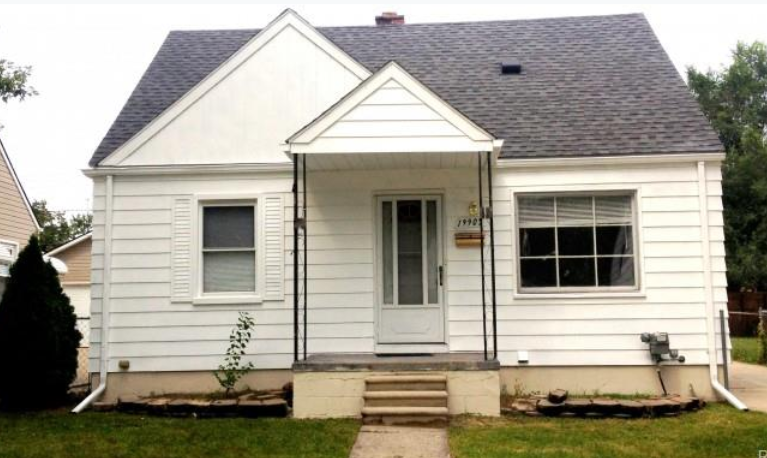 19905 Rosedale St, Saint Clair Shores, MI 48080Property ID SPI5951022Click Link below for a HouseCanary Property Explorer Report :https://pexp.housecanary.com/shared-report/19905-rosedale-st/saint-clair-shores/MI/48080/r2Eje5BZNzYMw Click Link below for an RealtyTrac Asset Report 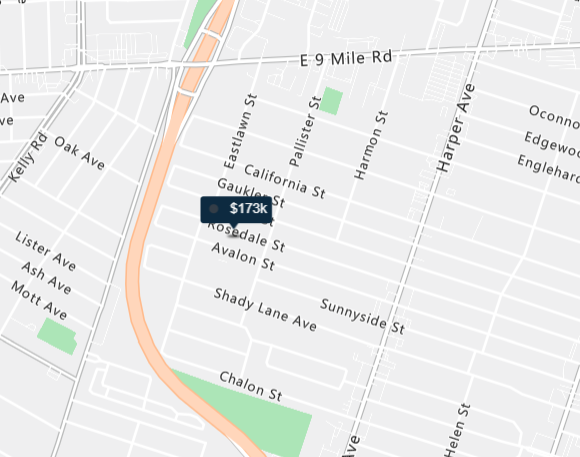 https://www.realtytrac.com/homes/mi/saint-clair-shores/48080/19905-rosedale-st-4623577/?preForeclosure=true&auction=true&bankOwned=true&notInForeclosure=false&notYetListed=true&listedForSale=false&recentlySold=false&listedOnlineAuction=trueFor more information about the asset contact Marketing@REI-ReferralNetwork.com or call 207-443-3314 